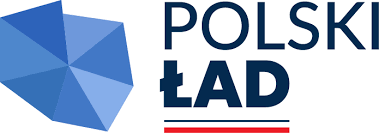 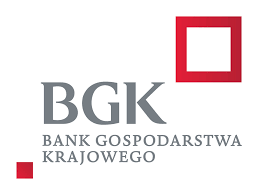 Załącznik nr 2 do ogłoszenia Wójta Gminy Świdnica   o naborze wniosków do Rządowego Programu Odbudowy ZabytkówOświadczenie do wstępnego wniosku o dofinansowaniez Rządowego Programu Odbudowy ZabytkówW związku z naborem wniosków w ramach Rządowego Programu Odbudowy Zabytków (na podstawie Uchwały nr 232/2022 Rady Ministrów z dnia 23 listopada 2022 r. w sprawie ustanowienia Rządowego Programu Odbudowy Zabytków) oświadczam, że:zapoznałem/łam się i zobowiązuje się do stosowania Uchwały nr 232/2022 Rady Ministrów z dnia 23 listopada  2022 r w sprawie ustanowienia Rządowego Programu Odbudowy Zabytków, Regulaminu Naboru Wniosków o dofinansowanie Rządowego Programu Odbudowy Zabytków w tym dotyczących przetwarzania danych osobowych i innymi aktami prawnymi udostępnionymi na stronie: https://www.bgk.pl/programy-i-fundusze/programy/rzadowy-program-odbudowy-zabytkow/zapoznałem/łam się z zapisami ustawy z 23 lipca 2003 r. o ochronie zabytków i opiece nad zabytkami, w szczególności z zapisami dotyczącymi przeznaczenia finansowania na zabytki dla których wnioskodawca posiada tytuł prawny, o których mowa w art. 81 w/w ustawy oraz na nakłady konieczne, określone w art. 77 w/w ustawy obejmujące:sporządzenie ekspertyz technicznych i konserwatorskich;przeprowadzenie badań konserwatorskich lub architektonicznych;wykonanie dokumentacji konserwatorskiej;opracowanie programu prac konserwatorskich i restauratorskich;wykonanie projektu budowlanego zgodnie z przepisami Prawa budowlanego;sporządzenie projektu odtworzenia kompozycji wnętrz;zabezpieczenie, zachowanie i utrwalenie substancji zabytku;stabilizację konstrukcyjną części składowych zabytku lub ich odtworzenie w zakresie  niezbędnym dla zachowania tego zabytku;odnowienie lub uzupełnienie tynków i okładzin architektonicznych albo ich całkowite odtworzenie, z uwzględnieniem charakterystycznej dla tego zabytku kolorystyki;odtworzenie zniszczonej przynależności zabytku, jeżeli odtworzenie to nie przekracza 50% oryginalnej substancji tej przynależności;odnowienie lub całkowite odtworzenie okien, w tym ościeżnic i okiennic, zewnętrznych odrzwi i drzwi, więźby dachowej, pokrycia dachowego, rynien i rur spustowych;modernizację instalacji elektrycznej w zabytkach drewnianych lub w zabytkach, które posiadają oryginalne, wykonane z drewna części składowe i przynależności;wykonanie izolacji przeciwwilgociowej;uzupełnianie narysów ziemnych dzieł architektury obronnej oraz zabytków archeologicznych nieruchomych o własnych formach krajobrazowych;działania zmierzające do wyeksponowania istniejących, oryginalnych elementów zabytkowego układu parku lub ogrodu;zakup materiałów konserwatorskich i budowlanych, niezbędnych do wykonania prac i robót przy zabytku wpisanym do rejestru, o których mowa w pkt 7-15;zakup i montaż instalacji przeciwwłamaniowej oraz przeciwpożarowej i odgromowej.zobowiązuję się do przestrzegania przepisów dotyczących dysponowaniem środkami publicznymi oraz dotyczących pomocy publicznej.obiekt wpisany jest do rejestru zabytków, o którym mowa w art. 8 ustawy o ochronie zabytków, lub ewidencji zabytków wskazanej w art. 22 ustawy o ochronie zabytków.….………………………………………………………(podpis osoby upoważnionej do złożenia wniosku)